Anmeldung zur Tagung in Linz 2018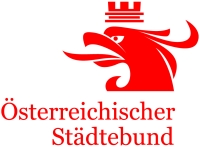 An dasWiener Stadt- und Landesarchiv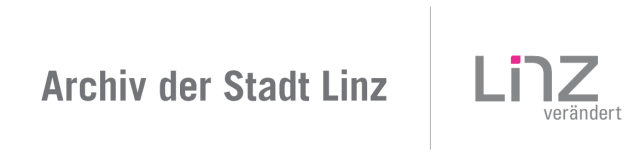 Gasometer D, Wien 11, Guglgasse 14Postanschrift: Rathaus, A-1082 WienFax: +43 1 4000-84809E-Mail: post@archiv.wien.gv.atBetr.: Anmeldung zur Tagung der Kommunalarchivarinnen und Kommunalarchivare 
in Linz am 13. und 14. April 2018Angaben zur Teilnahme:	Tagung am 13. April 2018	…… Pers.	Empfang des Bürgermeisters der Landeshauptstadt Linz	…… Pers.	Tagung am 14. April 2018	…… Pers.Anmeldeschluss: 23. März 2018Name	.............................................................................................Adresse	.............................................................................................	.............................................................................................Institution	.............................................................................................E-Mail	.............................................................................................
……………………………	………………………………….	Datum	Unterschrift